UNIVERSITÉ FÉDÉRALE DE JUIZ DE FORA - UFJF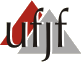 Centre de Gestion de Connaissances Organizationels - CGCO Système Integrée de Gestion Academique - SIGACDARA – COORDINATION DE REGISTRES E ACADEMIQUES  CAMPUS UNIVERSITAIRE - SÃO PEDRO - JUIZ DE FORA - MGCEP 36036-900 CNPJ: 21.195.755/0001-69 E-mail: cdara@ufjf.edu.brATESTATIONLe coordinateur d’Affaires et Registres Academiques certifie que ___________(nom)    ____  détenteur/détentrice du document d’identité (numéro d’identification national), CPF numéro ____________, et de la carte d’étudiant.e (numéro de la carte), est regulièrement inscrit.e dans le programme de ___(programme universitaire) _  de cette Université, dans le _________ semestre de _(année)_. Juiz de Fora, _______, _________, ________.Ce document a été imprimé sur Internet par la personne intéressée.Son authenticité peut être confirmée via le lien "Autenticação" ("authentification"), disponible sur http://siga.ufjf.br. Code du document: _____________________